Pág.1ESTADO DEL REMANENTE DE TESORERÍAEJERCICIO 2020IMPORTESAÑOIMPORTESAÑO ANTERIORCUENTASCOMPONENTES57,5561. Fondos líquidos2. Derechos pendientes de cobro+ del Presupuesto corriente363.212.801,24287.651.618,18308.116.165,59292.177.669,094303139.048.831,0061.374.724,694+ de Presupuestos cerrados243.793.668,924.809.118,26230.579.249,67223.694,73257,258,270,275,440,442,449,456,470,471,472,537,538,550,565,566+ de Operaciones no presupuestarias3. Obligaciones pendientes de pago74.091.166,4662.448.148,1140001+ del Presupuesto corriente51.115.631,383.809.704,9440.693.161,214+ de Presupuestos cerrados3.613.587,7118.141.399,19165,166,180,185,410,414,419,453,456,475,476,477,502,515,516,521,550,560,561+ de Operaciones no presupuestarias19.165.830,144. Partidas pendientes de aplicación-45.349.296,42531.423.956,54-33.123.660,52554,559- cobros realizados pendientes de aplicación definitiva+ pagos realizados pendientes de aplicación definitiva45.934.357,3885.060,9633.708.721,48585.060,96555,5581,55855I. Remanente de tesorería total (1 + 2 - 3 + 4)II. Saldos de dudoso cobro504.722.026,05182.681.496,93195.831.123,6620961,2962,2981,2982,490,4901,4902,4903,5961,5962,5981,5982III. Exceso de financiación afectada19.609.895,8926.193.277,64IV. Remanente de tesorería para gastos generales (I - II - III)315.982.936,99295.847.251,48165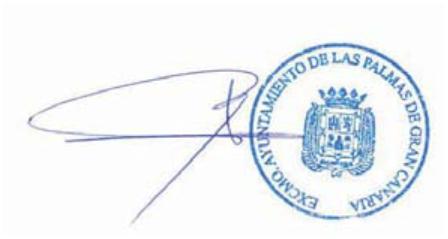 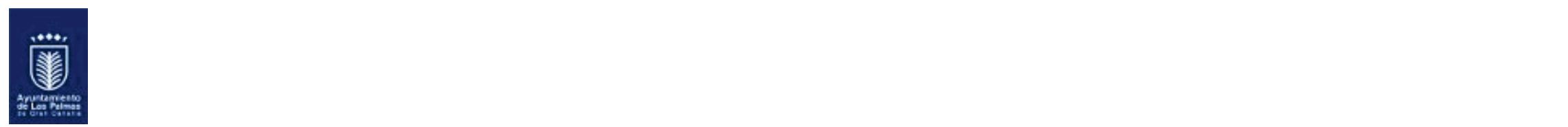 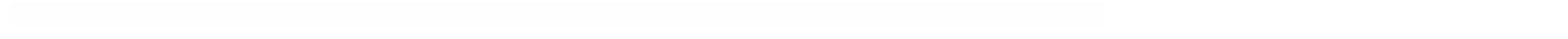 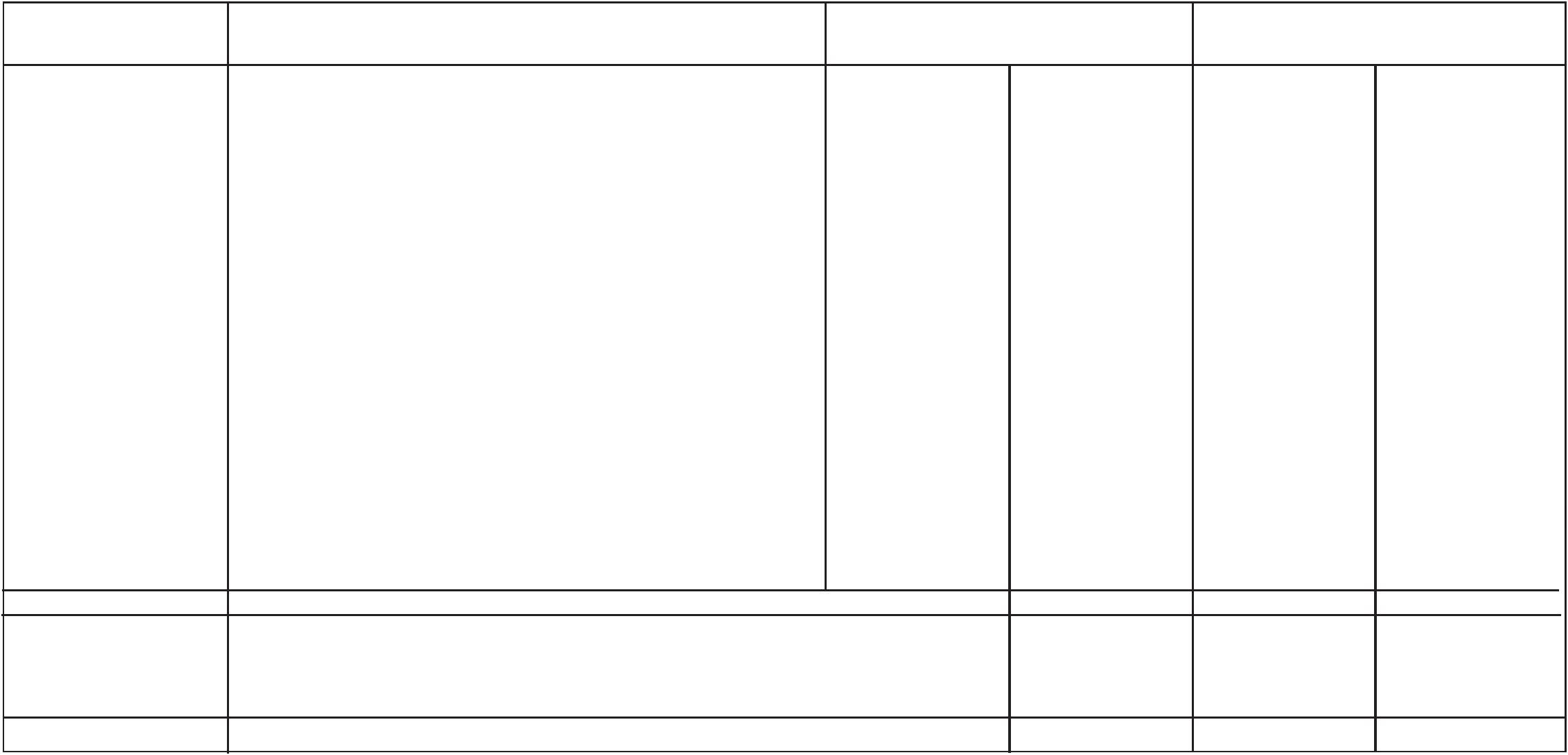 